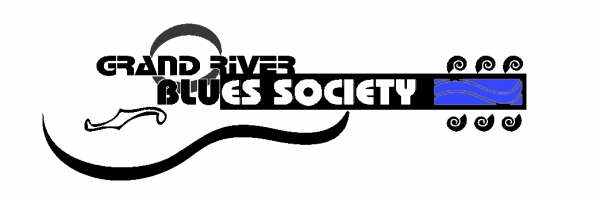 AGENDABoard of Directors Meeting -  HUETHER / WATERLOOApril 8th, 201810am to 12:30 sharpLocation:   Huether Hotel (Lion Brewery Downstairs) 59 King Street North WaterlooCall to Order and Opening Remarks  -  DennisWelcome Guests (if any)Declaration of Conflict of Interest – AllMinutes - Approval of the Minutes from– Feb 11th -  All                     Approval of the Minutes from– Mar 11th -  AllBusiness arising from the MinutesReview of previous month’s meetings from the Minutes    Finance Report – LizMembership Report –  LizCommunication Report –  Bruce H    The Blues Buzz –  Bruce H      Merch Report –  BrendaBlues Camp (and Adult Blues Camp ) –– Dennis/NeilClinics – Upcoming - NeilNewsletter for Jun / July (deadline for submissions May 23rd) – BruceSpring Tribute (AGM) Jazz Room – Sunday May 6th  Music of Steve Winwood – Claude 15th Annual AGM –Sunday May 6th -   Huether  – ALLDirectors Nominations – Forms completed - MikeTDKBF Youth Legacy  –  Bobby O’Briens Sunday April 15th – Bruce, Claude & BrendaDate of and Venue for NEXT meetings –  All           May 13th ?           June 10th           July  8th Motion to Adjourn – All